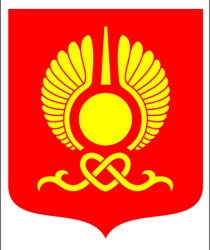 РОССИЙСКАЯ ФЕДЕРАЦИЯРЕСПУБЛИКА ТЫВАХУРАЛ ПРЕДСТАВИТЕЛЕЙ ГОРОДА КЫЗЫЛА      РЕШЕНИЕ от 27 апреля 2022 года                                     г. Кызыл                                       № ___О присвоении наименования улице на Вавилинском затоне города Кызыла «Кузбасская» В соответствии с Федеральным законом от 06.10.2003 года № 131-ФЗ «Об общих принципах организации местного самоуправления в Российской Федерации», Положением о порядке присвоения наименований и переименования улиц, скверов, площадей и других топонимических объектов на территории городского округа «Город Кызыл Республики Тыва», утвержденного Решением Хурала представителей г. Кызыла от 27.11.2012 года № 433, руководствуясь Уставом городского округа «Город Кызыл Республики Тыва», на основании протокола Топонимической комиссии города Кызыла от 22 апреля 2021 года № 30,Хурал представителей города Кызыла РЕШИЛ:1. Присвоить наименование «Кузбасская» улице, расположенной на 8 км местечка Вавилинский затон с левой стороны от трассы Кызыл-Кара-Хаак, начиная с земельного участка с северной стороны с кадастровым номером 17:18:103001:345 и завершая на земельном участке № 10/2 с кадастровым номером 17:18:0103004:561, протяженностью 480 м., согласно прилагаемой схеме.2. Опубликовать настоящее решение на официальном сайте органов местного самоуправления городского округа «Город Кызыл Республики Тыва».3. Контроль за исполнением настоящего решения возложить на Комитет по градостроительству и архитектуре Хурала представителей города Кызыла.4. Настоящее решение вступает в силу со дня его официального опубликования.           Глава-ПредседательХурала представителей города Кызыла   					      И.В. Казанцева                  